FAMILY EMERGENCY and ILLNESS INFORMATION 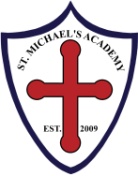 Please provide the following information, per child; please use a pen and print:Last Name of Student: _________________________________First Name: ____________________________________  Entering Grade: ___________Home Address of Student:		City	State	Zip CodeHome Phone Number: 	    Date of Birth:	Parent Email:_______________________________________________________________________________Catholic:       Yes        No	Parish 	Oldest St. Michael's Academy student in family designated to receive notices: 	Parent/Guardian Student(s) lives with:Non-Custodial Parent – Doesn’t live with student:*Should duplicate copies of report cards and other records be sent to the non-custodial parent?         Yes               No  If yes, please make sure that you have supplied the mailing address in the box above.*Does the non-custodial parent wish to attend parent/teacher conferences?                            Yes               NoPlease list four (4) local adults, other than parent/guardian, whom we can contact in the event your child becomes sick or injured at school and need to leave.  As a courtesy, please be sure that these people have been informed of their responsibility.Does your child(ren) communicate in any language other than English?          Yes               NoIf “yes,” what language?			For the purpose of annual school census information that we must provide to the Diocese of Springfield, the Commonwealth of Massachusetts and the National Catholic Educational Association (NCEA), please check your child’s / children’s racial background  AND ethnic identity:		White			Black or African-American			Asian 		 	Native Hawaiian or Pacific Islander		American Indian or Alaskan        	Ethnicity:  			Hispanic or Latino				Not Hispanic or LatinoPlease fill out the back of this form   Family Emergency and Illness Information, page 2Does your child require that medication be administered during school hours?     Yes        No  If yes, please list					Medical Problems or Concerns: ____________________________________________________________________________________________________________________________________________________________________________________________________________________________________________________________________________Allergies: __________________________________________________________________________________________________________________________________________________________________________________________My Child has permission to use hand sanitizer: Yes___________  No_________________*************************************************************************************************IN CASE OF EMERGENCY:Child’s Full Name (including middle):					________________________________________________Physician’s Name:									Office Phone #	Dentist’s Name:									Office Phone #	Preferred Hospital:													If emergency care is required, and the parent or legal guardian cannot be reached immediately, your signature in the space provided below empowers the school authorities to exercise their own judgment in calling the physician listed on  this form or, if not available, to transport the child to a hospital emergency room.  Likewise, your signature below is not sufficient for the release of confidential information protected by Federal Law.Parent Signature:												Date:	DISMISSAL LINES Please check off the correct dismissal line for your child:WALKERS:  ___Wheeler / Plumtree    ____Eddywood / Plumtree    ____Arvilla / Wheeler    ____Arvilla / EddywoodCAR PICK-UP LINE:   ____Wheeler Avenue (Last Names A-M)	____Eddywood Street (Last Names N-Z)BUS RIDER:    ____Bus #EXTENDED DAY PROGRAM:   ___Monday    ___Tuesday    ___Wednesday    ___Thursday    ____FridayIMPORTANT: If your child’s dismissal line will be different on ANY day, you must send a note to your child’s teacher that day.  Any student unsure of his/her dismissal plan will be sent to the Extended Day Program.Name:Relationship: Cell Phone #EmployerWork Phone #Name:Relationship:AddressCell Phone #Work Phone #First Name:Last Name:Relationship: (Relative, Friend, Neighbor, etc.)Daytime Phone #